“电子鼻咽喉镜（VNL-1070STK）”采购项目拟采用单一来源公示一、项目信息采购人：襄阳市襄州区人民医院项目名称：“电子鼻咽喉镜（VNL-1070STK）”采购项目拟采购的货物或服务的说明：电子鼻咽喉镜(VNL-1070STK)拟采购的货物或服务的预算金额：35(万元) 采用单一来源采购方式的原因及说明：襄阳市襄州区人民医院正在使用的电子鼻咽喉镜主机设备型号为宾得EPK-1000，使用状况良好，现需要加购一条较细的适合儿童使用的电子鼻咽喉镜，由于品牌的技术开发、实现方式不同，只能搭配同品牌使用，其他品牌的电子鼻咽喉镜与原来的主机无法兼容，为满足临床开展工作对镜子的要求，必须与原有设备为同一品牌才能发挥其使用功能，根据《中华人民共和国政府采购法》第三十一条规定：符合以下情形的货物或者服务，可以依照本法采用单一来源方式采购：(一）只能从唯一供应商处采购的，可以依法采用单一来源采购方式。故采用单一来源方式从原供应商处采购。详见专家意见。 二、拟定供应商信息名  称：同济堂荆门医药有限公司地  址：荆门高新区•掇刀区迎春大道29号三、公示期限2021年06月16日至2021年06月22日 四、其他补充事宜对拟采用单一来源采购方式有异议的，应在公示期内，采取实名制书面形式向采购人提出质询。质疑函以书面形式提出，书面质疑函需法人代表签字并加盖单位公章，并附合法取得的相关证据材料，逾期不再受理 五、联系方式1、采购人联系人：雷老师联系地址：襄阳市襄州区航空路248号联系电话：186488615872、采购代理机构联系人：周飞联系地址：湖北省襄阳市高新区汉江北路襄阳市检测认证项目二期（文荟院）58幢001-002号联系电话：0710-3711527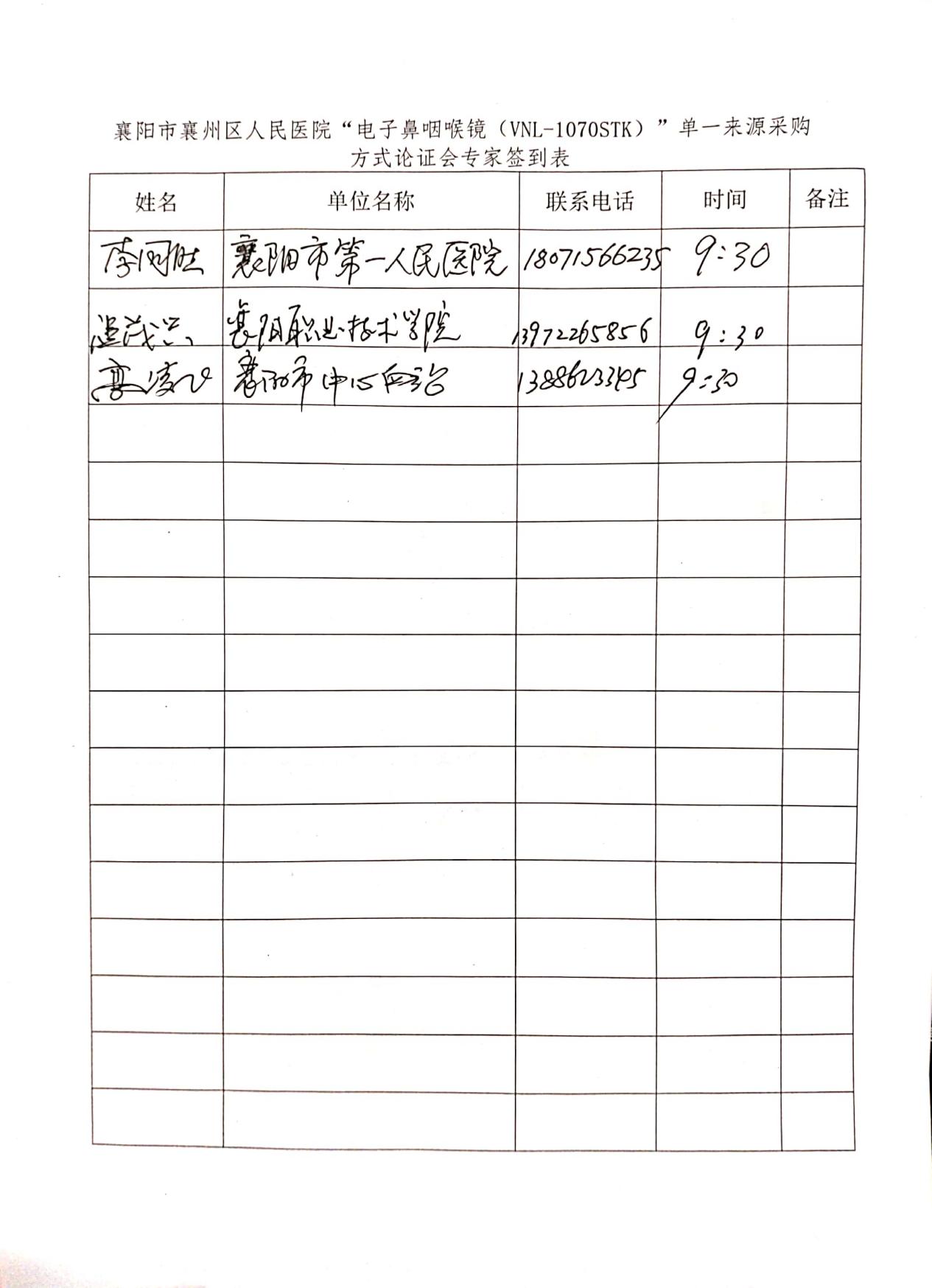 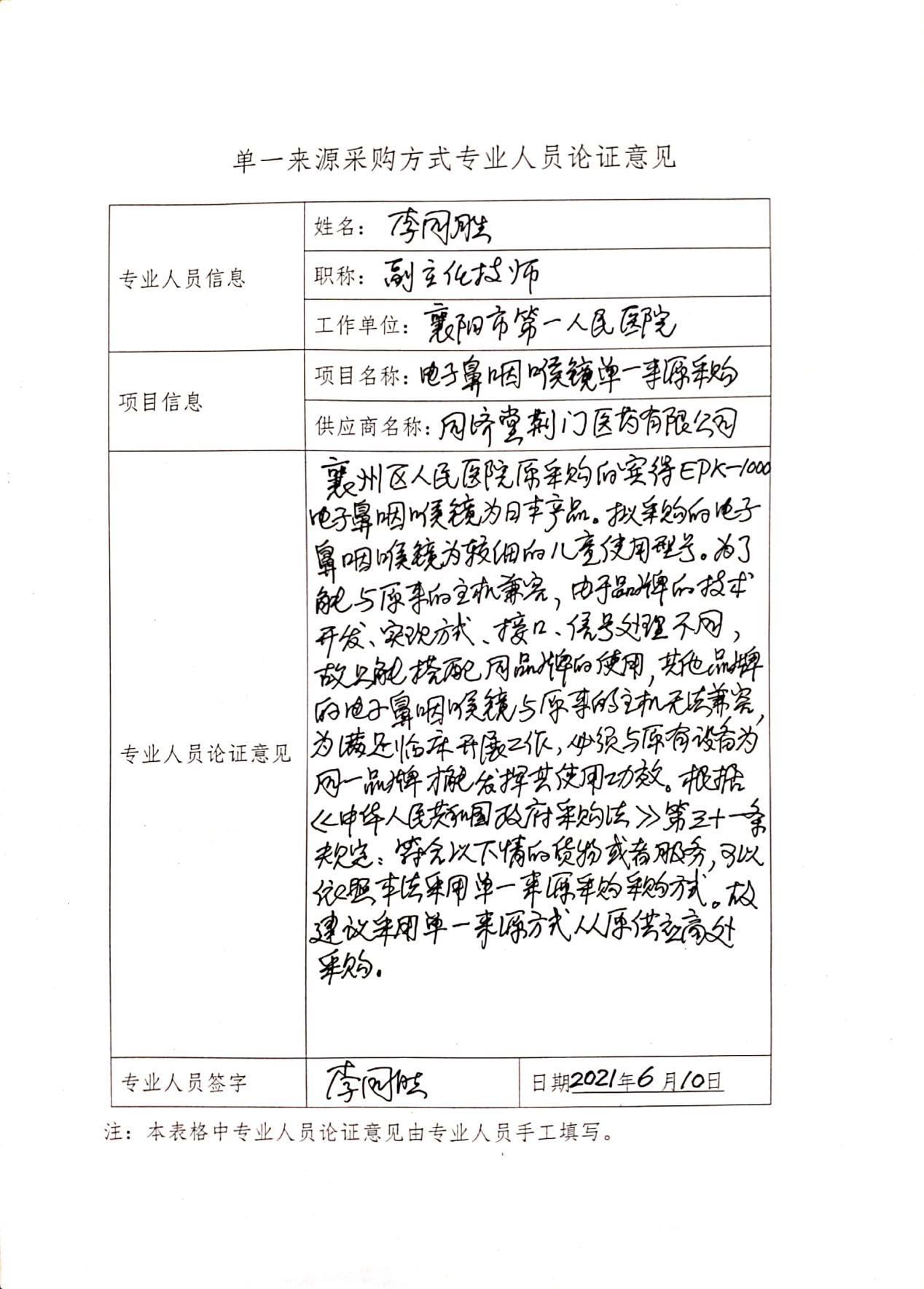 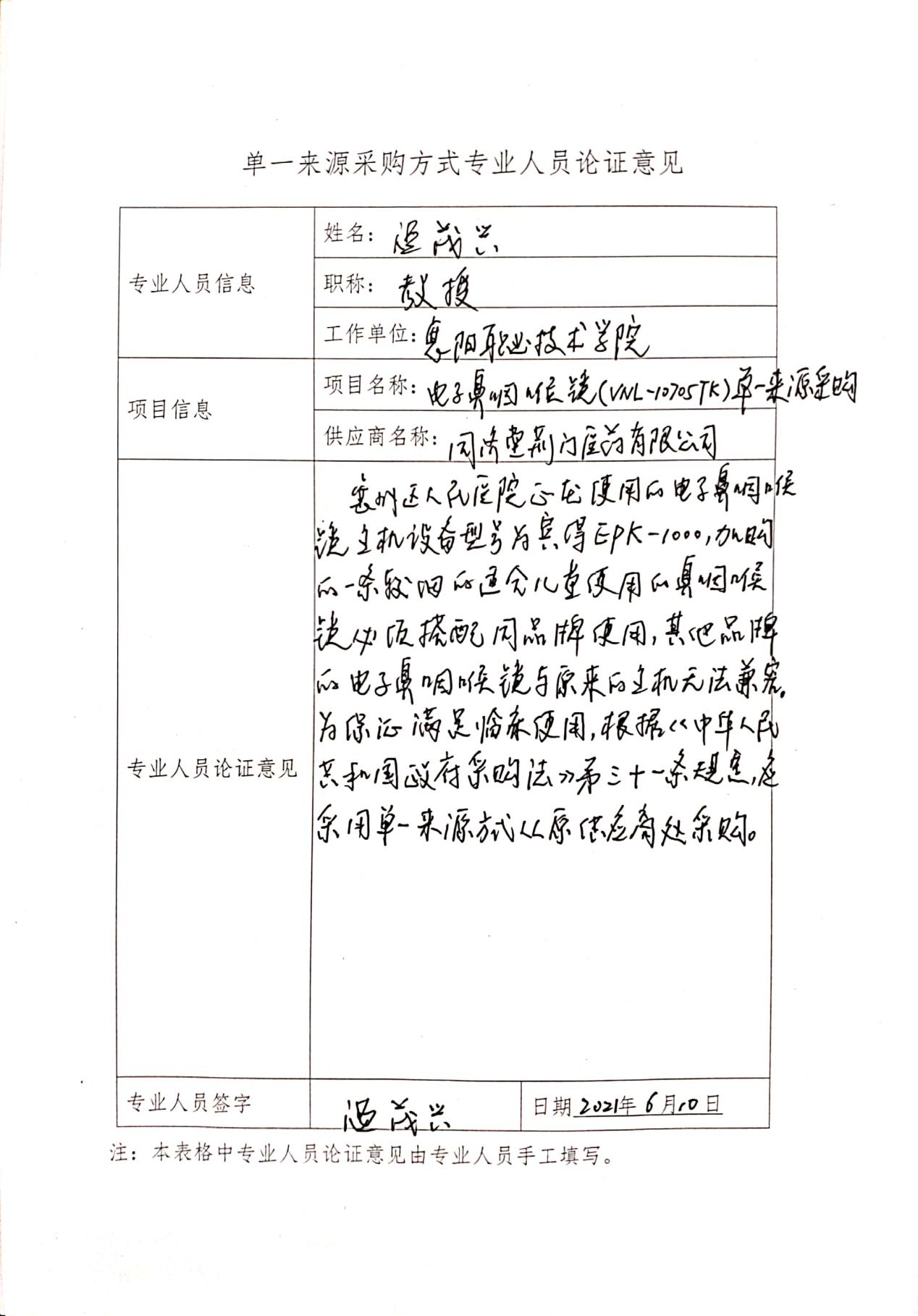 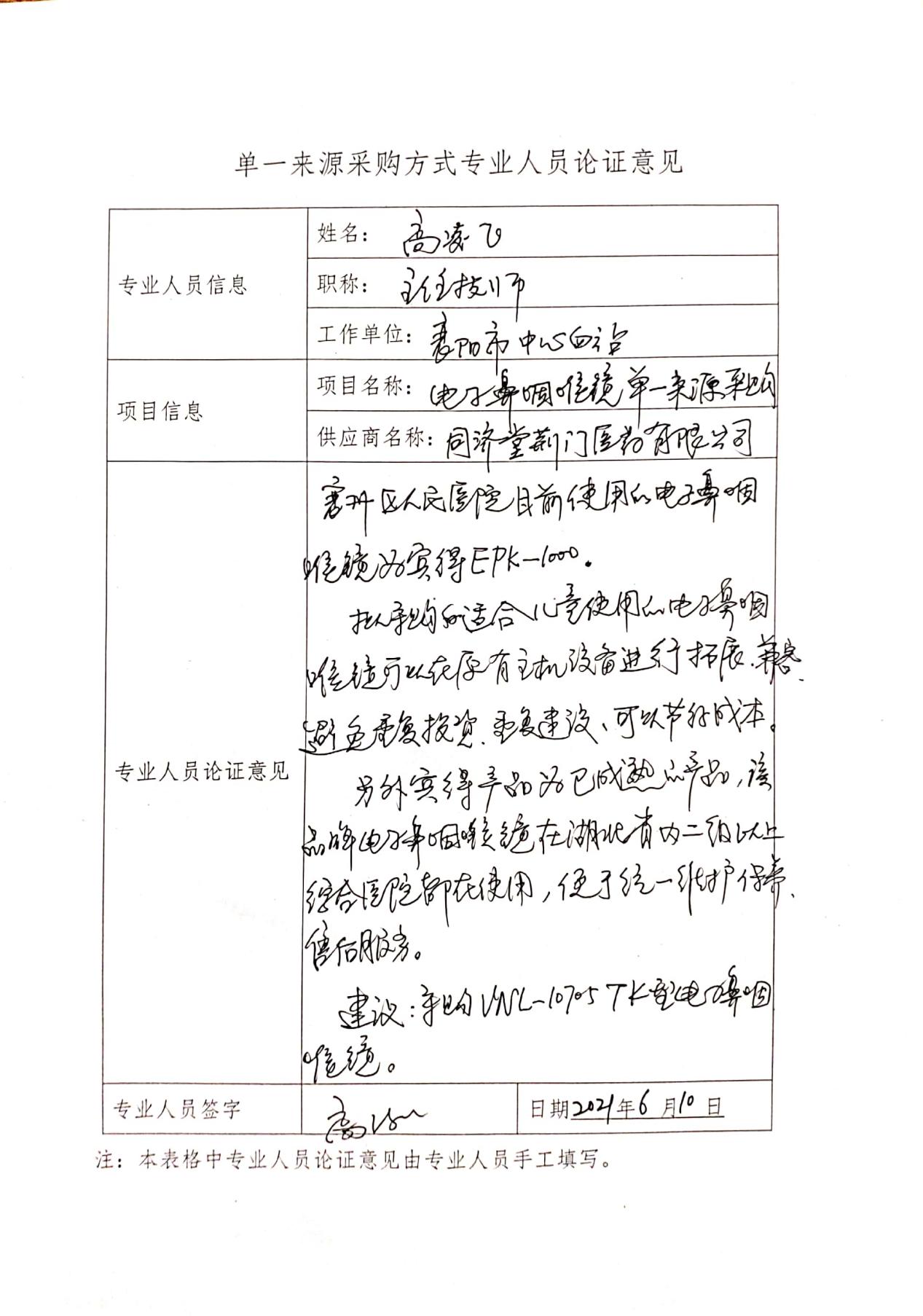 